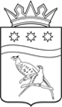 СОВЕТ НАРОДНЫХ ДЕПУТАТОВ БЛАГОВЕЩЕНСКОГО МУНИЦИПАЛЬНОГО ОКРУГА АМУРСКОЙ ОБЛАСТИ                                            (первый созыв)                              РЕШЕНИЕПринято Советом народных депутатов Благовещенского муниципального округа              16.02.2024О внесении изменений в Положение о порядке расчета компенсационной стоимости за снос (повреждение) зеленых насаждений на территории Благовещенского муниципального округа Амурской областиВ соответствии с Федеральными законами от 06.10.2003 № 131-ФЗ «Об общих принципах организации местного самоуправления в Российской Федерации», от 10.01.2002 № 7-ФЗ «Об охране окружающей среды», Совет народных депутатов Благовещенского муниципального округар е ш и л:Внести в Положение о порядке расчета компенсационной стоимости за снос (повреждение) зеленых насаждений на территории Благовещенского муниципального округа Амурской области, утвержденное решением Совета народных депутатов Благовещенского муниципального округа от 01.11.2023 № 290, следующие изменения:	пункт 8 изложить в новой редакции:«8. Компенсационная стоимость за причиненный ущерб не взимается:при проведении работ за счет средств бюджета Благовещенского муниципального округа Амурской области либо при со финансировании работ;при вынужденном сносе зеленых насаждений, расположенных в границах охранных зон инженерных сооружений (сетей), при проведении обслуживания и ремонта этих сооружений;при пересадке зеленых насаждений;при проведении работ по уходу за зелеными насаждениями (снос больных, сухостойных зеленых насаждений);при невозможности обеспечения нормальной видимости технических средств регулирования дорожного движения, безопасности движения транспорта и пешеходов;при разрушении корневой системой деревьев фундаментов зданий, асфальтовых покрытий тротуаров и проезжей части дорог;при проведении работ в рамках государственного контракта;при сносе и обрезке зеленных насаждений для предупреждения возникновения и ликвидации чрезвычайных ситуаций;при сносе и обрезке зеленых насаждений в целях обеспечения нормативного уровня естественного освещения в помещениях, затеняемых зелеными насаждениями;при сносе и обрезке зеленых насаждений, расположенных на земельных участках, находящихся в собственности физических и юридических лиц, в том числе на придомовых территориях.».Опубликовать настоящее решение в печатном издании «Амурская земля и люди» и разместить на официальном сайте Благовещенского муниципального округа: https://blgraion.amurobl.ru/.Настоящее решение вступает в силу с момента официального опубликования.Председатель Совета народных депутатовБлаговещенского муниципального округа                                             С.А.МатвеевГлава Благовещенского муниципального округа                                           Д.В.Салтыков16.02.2024 г.№ 319